Приложение № 2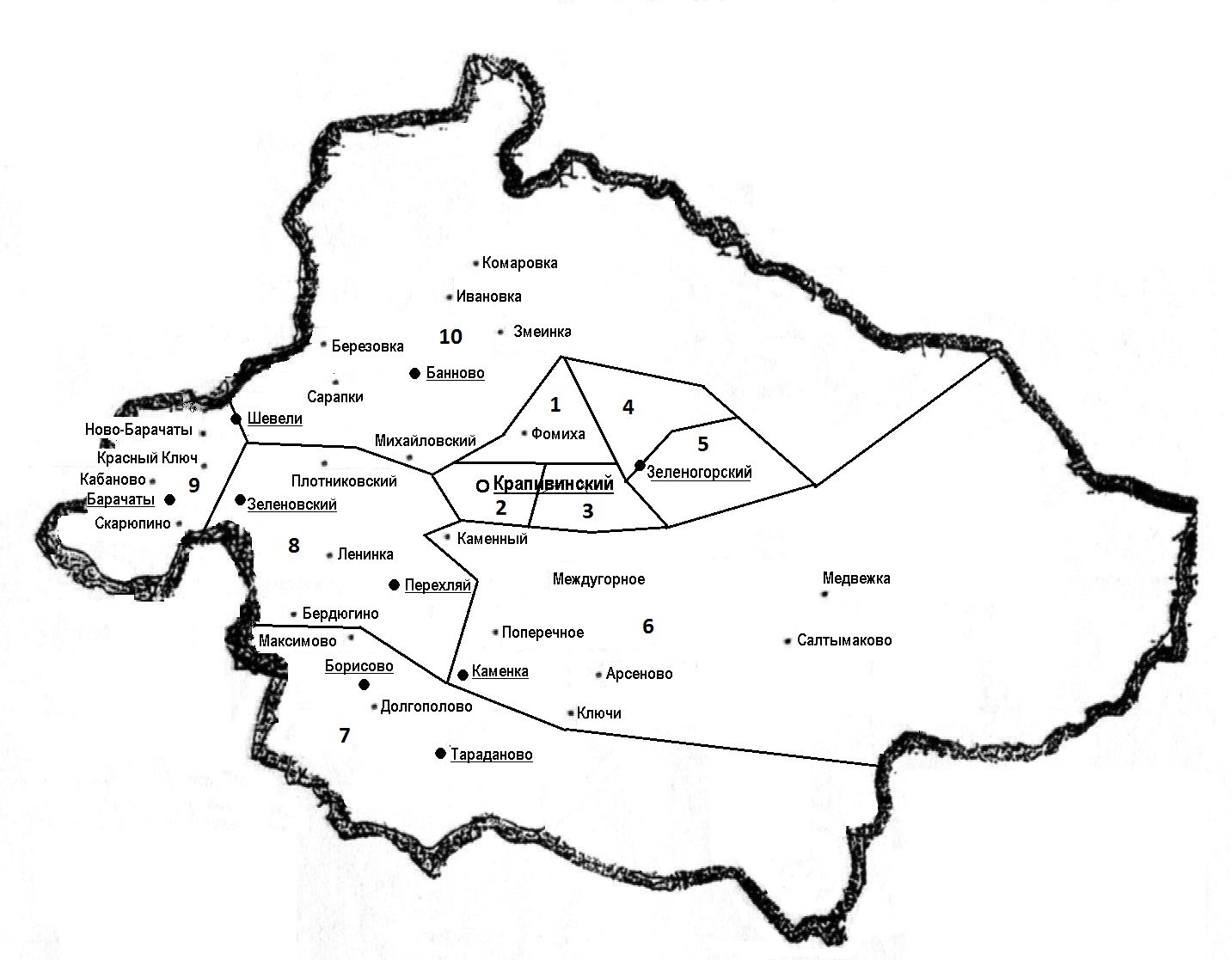 к решению Совета народных депутатов  Крапивинского муниципального районаот 28.03.2016 г. №337Схемаодномандатных избирательных округов по выборам депутатов Совета народных депутатов Крапивинского муниципального района Кемеровской области 11.09.2016.Условные обозначения                             центр округа     - центр поселения1, 2 - номера округа___ - границы округа